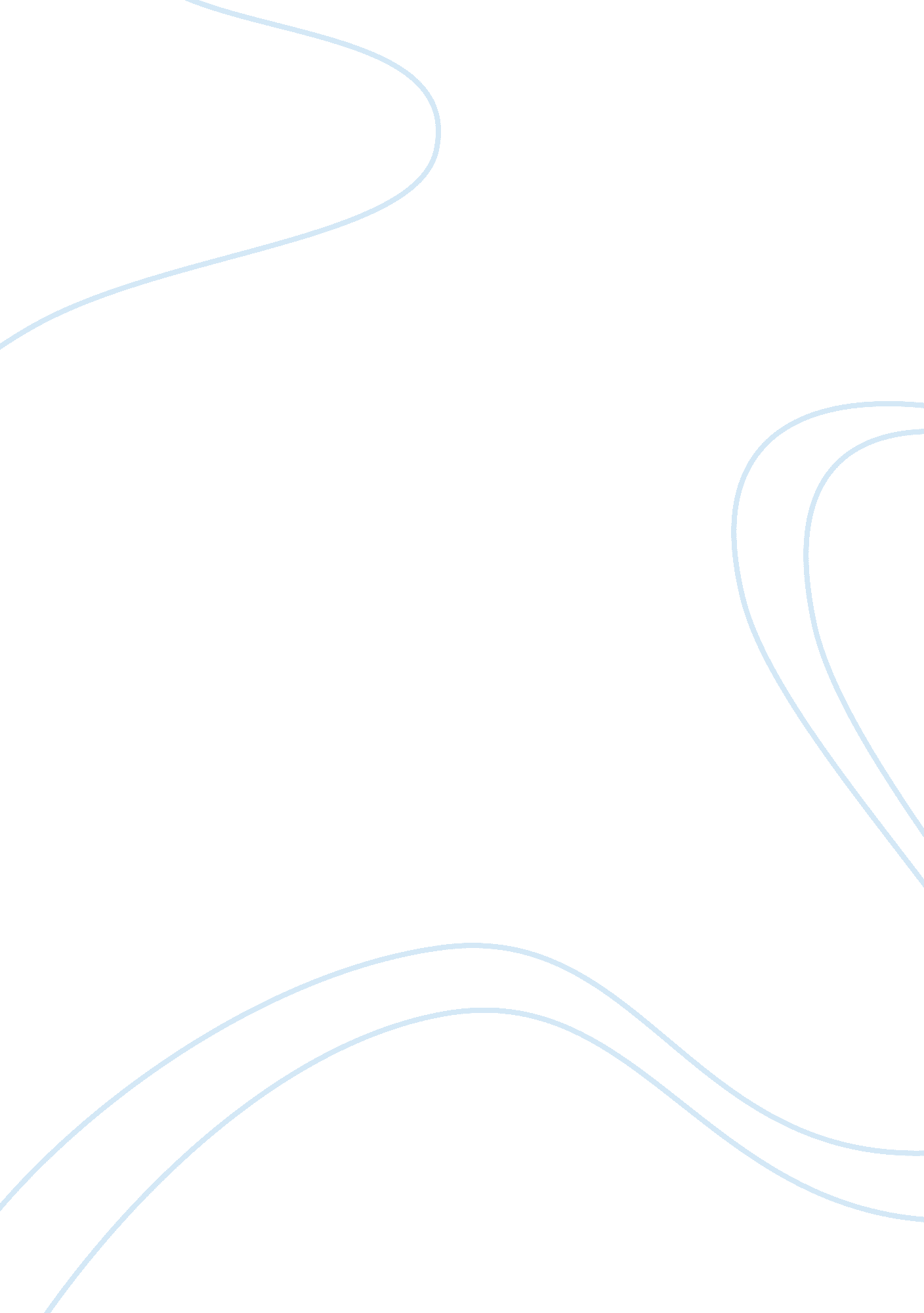 What are your basis values? where did they come from? what facts back them up?Family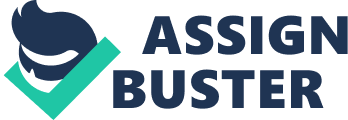 What are your basis values? Where did they come from? What facts back them up? Everyone has Values, some have much more, others don’t have as much but at least everyone has values even if they consist of doing something bad. Values usually come from how you were raised up. If you lived in a family that where nothing but racist, you would mostly likely also grow up to be racist. This is not always true but most of the time it is. This is not the only thing that also inserts values into you. Values can also be detained from the area you live at, your friends, your school, and many other factors. This can be backed up by all the examples out there; I have a friend who lived in a country area who had racist parents and siblings. He turned out to be a country kid who was not quit racist but he still had a racist side to him. He was not fully racist because the school he went had many mixed people, blacks, Indians, Chinese, and many people from all other regions in the world. He is not the only example, I have another friend whose parents always told him to be respectful and always do the right thing. As this kid grew up he always helped everyone and never treated anyone bad. This example just shows us that his values came from his parent’s teachings and efforts, yet on the other hand I also heard about some child that had very mean parents and lived in a poor community where crime was a part of everyday life. This child became determined to be number one, he began trading his free time to books and doing more educational things. This child grew up to be engineer, everyone began to questions how did he gain these values, some say it’s because he lived in bad environment and wanted to get out of it, other say it must be values and traits from grandparents. The parents might just not be able to show as much love and respect because of their living conditions. I think its mixture of both he might not want to live in bad environment anymore because he sees how parents have to deal with it every day and to think this far ahead at small age has to have some traits coming from his parents or at least grandparents. They are many arguments over where do people basic values come and what not but I am sure that the main three reasons are, The way you parents raise you, your environment such where you live, and finally your friends and family. Yes there are tons of more reasons like television and other things that are persuasive but I think these are the three main reasons. My basic values indeed come from my parents and sister. I have been brought up with good values to always be respectful and always trying my best. I grew up in New York so I lived in a area where you could not really stay out because of all the violence and dangers. The schools I went to were also a type of school where if you could easily be sucked into a bad crowed which can change all your values. All my friends were also bad influence but my parents and sister always kept me away from them they would limit me from hanging out with certain people. This help me get and keep my good values and looking back at it I am glad they did because this help me a better person and this might be the values talking right now but it I am glad to have these values. They are many facts that back this up because my sister and my parents we all act the same. I remember all my cousins and friends began to watch Pokémon and dragon ball-z when they first came out and when I was going to start watching the shows my sister would not let me. When I would try to watch it she would change the channel she would tell me that I am not going to watch a lame cartoon show. All my cousins would talk about the shows and play with their cards and I would just watch a listen to them. I never even bought the cards o anything because my sister told me not to watch or waste money on senseless TV show game cards. Now as a grown up I hate those shows and I am glad I never watched them or wasted money on them because they really are just lame cartoons to me now. These just show the values my sister gave me about a cartoon show she didn’t like and didn’t want me to and I did the same. Another value I got from my sister is how she is always helping someone in need or someone that has no friends. Like my sister is one of the meanest people but if she sees you trip in the hall or getting picked on she will come over and help your or bully the person that is bulling you. I think I have some of these values also, I always try to talk to people who seem lonely or look like they need help and when I think about I see myself doing this stuff after I seen my sister doing it multiple times. Every once and awhile I do get mad and pissed off but I think that might be some values I also learned. As a little kid I would see my sister always arguing and being mean to people weather its random person or me. I think I picked up some those values too, because as I said sometimes I just get made over the dumbest things like how some people can’t drive the speed limit on the highway! Still I think I have good values and I am a good person and a helpful person and I believe that all my values come from my parents and sister. My environment had also had to do with this but not a lot because my parents and sister would always teach me what to do. As I said I think values come more from your family 70% and 15% for environment and 14% for friends yet again they are many other factors that may determine your outlook and as you grow up your values keep changing and changing to new things good or bad. 